ΕΛΛΗΝΙΚΗ ΔΗΜΟΚΡΑΤΙΑ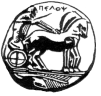 ΠΑΝΕΠΙΣΤΗΜΙΟ ΠΕΛΟΠΟΝΝΗΣΟΥ                                                                                                             ΝΑΥΠΛΙΟ   9/02/2015ΣΧΟΛΗ ΚΑΛΩΝ ΤΕΧΝΩΝ                                                       ΤΜΗΜΑ ΘΕΑΤΡΙΚΩΝ ΣΠΟΥΔΩΝ                                                                              ΠΛΗΡΟΦΟΡΙΕΣ :Αγγελική ΚαλάκηΤΗΛ:2752096127                                                        e-mail: aggkal@uop.gr                                                                                                                                                  Α Ν Α Κ Ο Ι Ν Ω Σ Η ΔΗΛΩΣΕΙΣ  ΜΑΘΗΜΑΤΩΝ ΕΑΡΙΝΟΥ  ΕΞΑΜΗΝΟΥ και ΑΝΑΝΕΩΣΗ ΕΓΓΡΑΦΗΣΟι προπτυχιακοί φοιτητές όλων των ετών πρέπει να ανανεώσουν την εγγραφή τους, και να πραγματοποιήσουν τη δήλωση μαθημάτων στο διάστημα από 16/02/2015  έως  & 27/02/2015, αναλυτικά ως κάτωθι:Οι εισακτέοι  των ακαδημαϊκών  ετών 2011-12 ,2012-13 , 2013-14 & 2014-15  θα εγγράφονται μέσω του συνδέσμου https://e-secretary.uop.gr/unistudent , ταυτόχρονα με την ηλεκτρονική  δήλωση των μαθημάτων. Για την πρόσβαση στην υπηρεσία οι φοιτητές χρησιμοποιούν τους κωδικούς πρόσβασης στις ηλεκτρονικές υπηρεσίες του Πανεπιστημίου Πελοποννήσου που έχουν παραλάβει από τη Γραμματεία ( από τον τεχνικό υπάλληλο κ. Ξύδη) και με την επισήμανση ότι πέραν της 27ης/02/15 το σύστημα θα κλειδώνει και δεν θα μπορεί κανείς να υποβάλλει  δήλωση εκ των υστέρων.  Οι εισακτέοι  των ακαδημαϊκών  ετών 2004-5 έως και 2010-11 θα  εγγράφονται στη Γραμματεία κατόπιν σχετικής αίτησης (και θεώρηση του τριπτύχου) το ίδιο ανωτέρω διάστημα, ενώ η δήλωση μαθημάτων θα πραγματοποιείται μόνο ηλεκτρονικά  και όχι σε έντυπη μορφή, είτε στο e-mail : aggkal@uop.gr, είτε στο ts-secretary@uop.gr . Οι φόρμες  των δηλώσεων μαθημάτων θα είναι αναρτημένες στην ιστοσελίδα του Τμήματος από το πρωί της Δευτέρας  16/02/2015.ΥΠΕΝΘΥΜΙΖΕΤΑΙ ΟΤΙ: α) Σύμφωνα με το νόμο 4009/2011, οι φοιτητές οι οποίοι δεν ανανεώνουν την εγγραφή τους για δύο συνεχιζόμενα εξάμηνα, διαγράφονται από το Τμήμα. β) Μάθημα που δεν έχει δηλωθεί από φοιτητή/τρια δεν εξετάζεται κατά την εξεταστική περίοδο.